Herons FormulaFormulationHeron's formula states that the area of a triangle whose sides have lengths a, b, and c is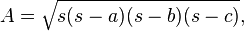 where s is the semiperimeter of the triangle; that is,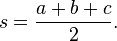 ExampleLet △ABC be the triangle with sides a = 4, b = 13 and c = 15. The semiperimeter is s = 1/2(a + b + c) = 1/2(4 + 13 + 15) = 16, and the area is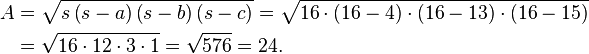 